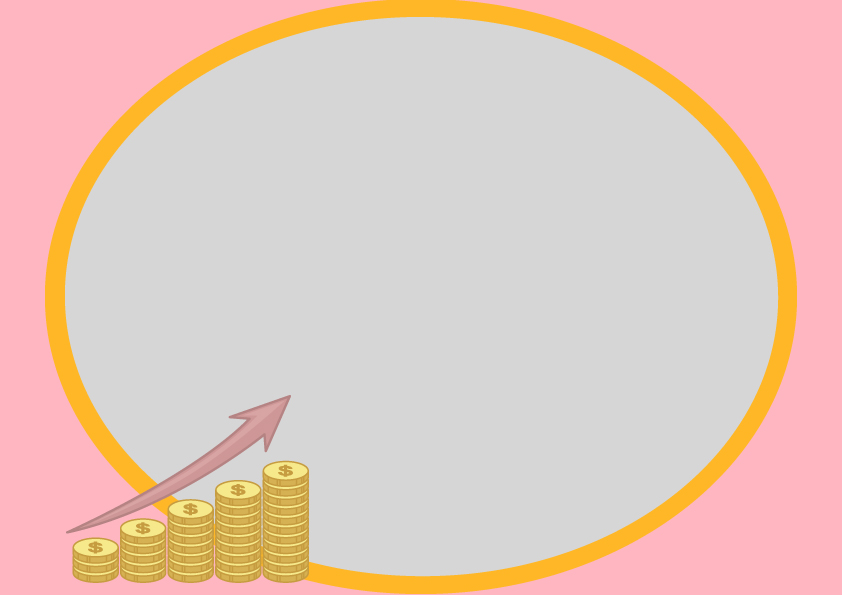 CERTIFICATE OF EARNINGAwarded to______________________________________________For_________________________________________________Earning __________________________________________                                         Date_____________                                                                                                                     Signature _____________